NAGYKOVÁCSI NAGYKÖZSÉG ÖNKORMÁNYZATÜGYRENDI, ÖSSZEFÉRHETETLENSÉGI, JOGI ÉS KÜLSŐ KAPCSOLATOK BIZOTTSÁGELNÖKEMEGHÍVÓ Nagykovácsi Nagyközség ÖnkormányzatánakÜgyrendi, összeférhetetlenségi, jogi és külső kapcsolatok bizottságiüléséreAz ülés helye: 		Öregiskola Közösségi Ház és KönyvtárIdőpontja: 		2018. május 23. (szerda) 8 óra Napirend: Nagykovácsi Nagyközség Önkormányzatának 2018. évi költségvetéséről szóló 4/2018. (II. 23.) önkormányzati rendeletének 1. sz. módosítása E – 63Előterjesztő: Kiszelné Mohos Katalin polgármesterElőadó: Perlaki Zoltán osztályvezetőTárgyalja: PB, ÜBA Nagykovácsi Nagyközség Önkormányzat vagyonáról és vagyongazdálkodásának szabályairól szóló 35/2012. (XI. 26.) önkormányzati rendelet felülvizsgálata és új rendelet megalkotása E – 62Előterjesztő: Kiszelné Mohos Katalin polgármesterElőadó: dr. Visnyay Noémi osztályvezetőTárgyalja: ÜBPB 2018. április 23-i ülésén tárgyaltaNagykovácsi, 2018. május 17.Bánóczi Margit sk.  bizottsági elnök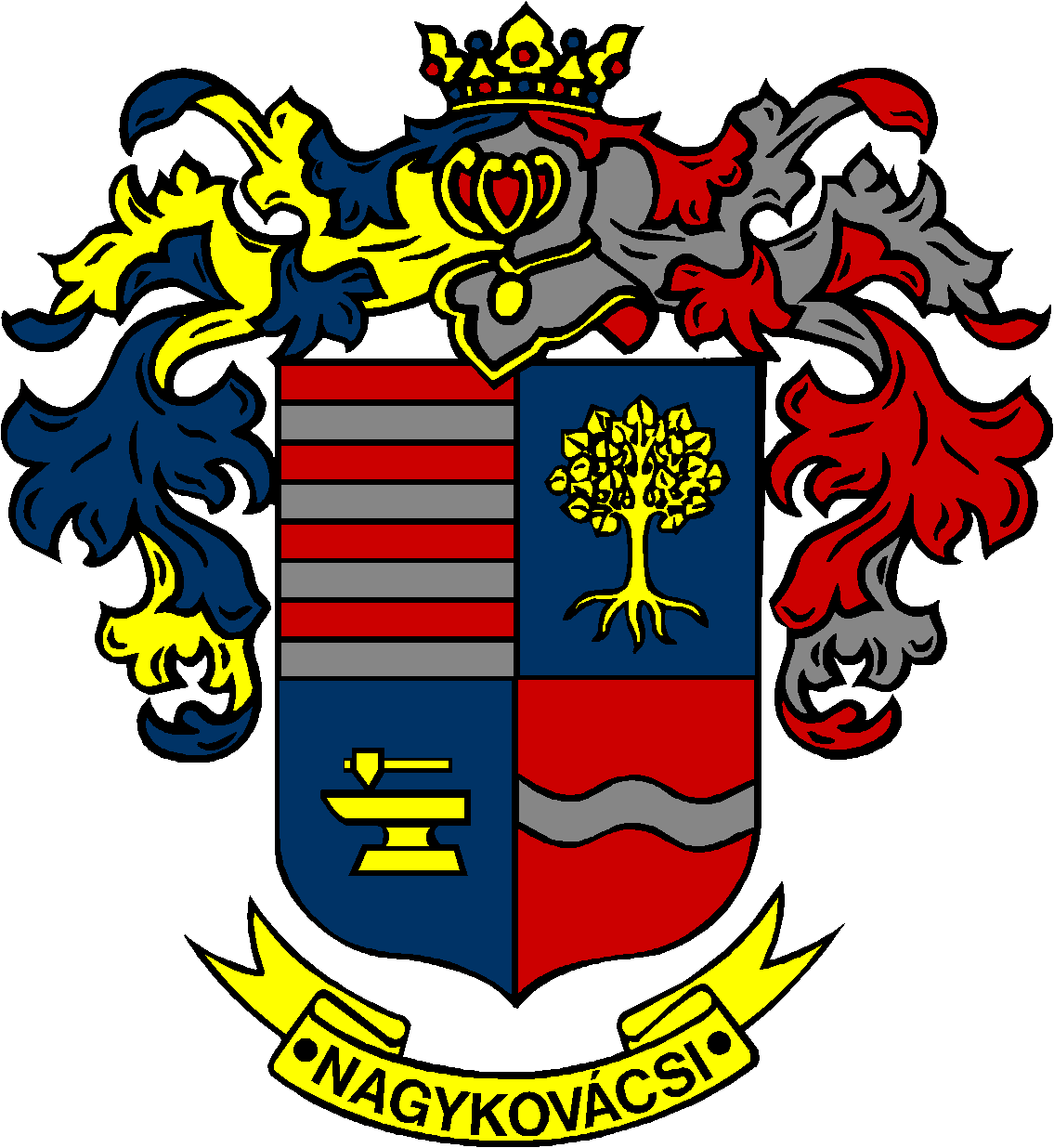 